О мероприятиях, посвященных     75-летию со Дня Победы в Великой Отечественной войне           С целью сохранения исторической памяти и преемственности поколений, увековечения подвига ветеранов Великой Отечественной войны и  тружеников тыла, в соответствии с Планом основных мероприятий Комитета КРО Профсоюза на 2020 год, Президиум Крымской республиканской организации Профсоюза ПОСТАНОВЛЯЕТ:1.Подготовить и провести с 22 апреля по 22 июня 2020года «парад видеороликов», посвященный 75-летию  Великой Победы  под рубрикой «Поклонимся  великим тем годам».        2.Продолжить публикации в газете  «Позиция Профсоюза» о  работниках образования и науки  Республики Крым - участниках Великой Отечественной войны, трудящихся  тыла  и подготовить майский   специальный выпуск газеты, посвященный Дню Победы.3.Издать сборник поэтических работ членов Профсоюза, посвященный Дню Победы в Великой Отечественной войне.4.Председателям организаций Профсоюза всех уровней:4.1.Подготовить видеоматериалы для участия в «параде видеороликов» до  22 апреля т.г., приуроченные  75-летию Великой Победы.  4.2.Выпустить электронные информационные бюллетени о ветеранах Великой Отечественной войны - работниках образования Республики Крым,  их воспоминаниях о военных годах, сегодняшней жизни.4.3.Организовать участие членов Профсоюза в подготовке  и публикации творческих поэтических работ, посвященных Дню Победы в Великой Отечественной войне. 4.4.Организовать поздравление по телефону, в социальных сетях, средствах массовой информации работников образования и науки - ветеранов Великой Отечественной войны, тружеников тыла, детей войны, ветеранов педагогического труда и профсоюзного движения. 4.5.Разместить видеоролики, информационные бюллетени, творческие поэтические работы на сайтах профсоюзных и образовательных  организаций, в социальных сетях (ВКонтакте, Одноклассники, FaceBook и др.) с хештегом #75-летие Победы.        4.6. Предоставить  все подготовленные материалы по электронной   почте: reskom.info@bk.ru  в республиканский Комитет Профсоюза для обобщения, публикации на сайте, включения в сборник и поощрения  участников, представивших лучшие материалы.5. Контроль за выполнением постановления возложить на Шихореву И.В., заместителя председателя  КРО Профсоюза. Председатель Крымской республиканской организации                                    Профсоюза                                                                   Е.И.Волкова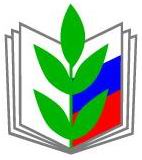 ПРОФЕССИОНАЛЬНЫЙ СОЮЗ   РАБОТНИКОВ   НАРОДНОГО   ОБРАЗОВАНИЯ  И  НАУКИ   РОССИЙСКОЙ   ФЕДЕРАЦИИ(ОБЩЕРОССИЙСКИЙ ПРОФСОЮЗ ОБРАЗОВАНИЯ)КРЫМСКАЯ  РЕСПУБЛИКАНСКАЯ ОРГАНИЗАЦИЯ ПРОФСОЮЗАПРЕЗИДИУМПОСТАНОВЛЕНИЕПРОФЕССИОНАЛЬНЫЙ СОЮЗ   РАБОТНИКОВ   НАРОДНОГО   ОБРАЗОВАНИЯ  И  НАУКИ   РОССИЙСКОЙ   ФЕДЕРАЦИИ(ОБЩЕРОССИЙСКИЙ ПРОФСОЮЗ ОБРАЗОВАНИЯ)КРЫМСКАЯ  РЕСПУБЛИКАНСКАЯ ОРГАНИЗАЦИЯ ПРОФСОЮЗАПРЕЗИДИУМПОСТАНОВЛЕНИЕПРОФЕССИОНАЛЬНЫЙ СОЮЗ   РАБОТНИКОВ   НАРОДНОГО   ОБРАЗОВАНИЯ  И  НАУКИ   РОССИЙСКОЙ   ФЕДЕРАЦИИ(ОБЩЕРОССИЙСКИЙ ПРОФСОЮЗ ОБРАЗОВАНИЯ)КРЫМСКАЯ  РЕСПУБЛИКАНСКАЯ ОРГАНИЗАЦИЯ ПРОФСОЮЗАПРЕЗИДИУМПОСТАНОВЛЕНИЕПРОФЕССИОНАЛЬНЫЙ СОЮЗ   РАБОТНИКОВ   НАРОДНОГО   ОБРАЗОВАНИЯ  И  НАУКИ   РОССИЙСКОЙ   ФЕДЕРАЦИИ(ОБЩЕРОССИЙСКИЙ ПРОФСОЮЗ ОБРАЗОВАНИЯ)КРЫМСКАЯ  РЕСПУБЛИКАНСКАЯ ОРГАНИЗАЦИЯ ПРОФСОЮЗАПРЕЗИДИУМПОСТАНОВЛЕНИЕПРОФЕССИОНАЛЬНЫЙ СОЮЗ   РАБОТНИКОВ   НАРОДНОГО   ОБРАЗОВАНИЯ  И  НАУКИ   РОССИЙСКОЙ   ФЕДЕРАЦИИ(ОБЩЕРОССИЙСКИЙ ПРОФСОЮЗ ОБРАЗОВАНИЯ)КРЫМСКАЯ  РЕСПУБЛИКАНСКАЯ ОРГАНИЗАЦИЯ ПРОФСОЮЗАПРЕЗИДИУМПОСТАНОВЛЕНИЕ
         13 апреля 2020г.
            г. Симферополь
            г. Симферополь
            г. Симферополь
          № 3